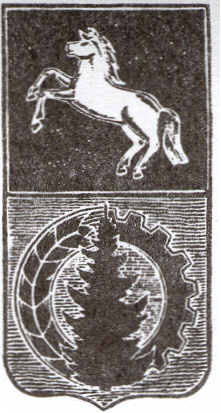 АДМИНИСТРАЦИЯ АСИНОВСКОГО РАЙОНАПОСТАНОВЛЕНИЕ27.07.2015                                                                                                                            № 1168г. АсиноОб утверждении порядка предоставления из бюджета муниципального образования «Асиновский район» бюджетам поселений Асиновского района иных межбюджетных трансфертов на реализацию основного мероприятия «Предоставление жилых помещений детям-сиротам и детям, оставшимся без попечения родителей, лицам из их числа по договорам найма специализированных жилых помещений» и их расходования           В целях установления порядка предоставления из бюджета муниципального         образования «Асиновский район» бюджетам поселений Асиновского района иных       межбюджетных трансфертов на реализацию основного мероприятия «Предоставление жилых помещений детям-сиротам и детям, оставшимся без попечения родителей, лицам из их числа по договорам найма специализированных жилых помещений» и их              расходования, в соответствии со статьями 9, 154 Бюджетного кодекса Российской          Федерации, постановлением Администрации Томской области от 30.10.2014 № 412а «Об утверждении государственной программы «Детство под защитой»»ПОСТАНОВЛЯЮ:1. Утвердить порядок предоставления из бюджета муниципального образования «Асиновский район» бюджетам поселений Асиновского района иных межбюджетных трансфертов на реализацию основного мероприятия «Предоставление жилых помещений детям-сиротам и детям, оставшимся без попечения родителей, лицам из их числа по       договорам найма специализированных жилых помещений» и их расходования, согласно приложению.2. Настоящее постановление вступает в силу с даты его официального              опубликования в средствах массовой информации, подлежит размещению на официальном сайте муниципального образования «Асиновский район» в информационно-телекоммуникационной сети «Интернет» и распространяется на правоотношения, возникшие с 01.07.2015.3. Контроль за исполнением настоящего постановления возложить на заместителя Главы администрации Асиновского района по социальным вопросам О.В.Булыгину.И.о. Главы Асиновского района                                                                          А.А. ЮрченкоГлинская З.В.2 13 70Приложениек Постановлению администрации Асиновского районаот 27.07.2015 № 1168Порядокпредоставления из бюджета муниципального образования «Асиновский район»    бюджетам поселений Асиновского района иных межбюджетных трансфертов на реализацию основного мероприятия «Предоставление жилых помещений детям-сиротам и детям, оставшимся без попечения родителей, лицам из их числа по договорам найма специализированных жилых помещений» и их расходования1. Иные межбюджетные трансферты на реализацию основного мероприятия «Предоставление жилых помещений детям-сиротам и детям, оставшимся без попечения родителей, лицам из их числа по договорам найма специализированных жилых помещений» (далее – межбюджетные трансферты) предоставляются бюджетам поселений Асиновского района  (далее – бюджетам поселений) в целях исполнения расходных обязательств, возникающих при выполнении государственных полномочий органами местного самоуправления.2. Межбюджетные трансферты перечисляются бюджетам поселений в соответствии со сводной бюджетной росписью.3. Расходование межбюджетных трансфертов бюджетами поселений осуществляется на предоставление жилых помещений детям-сиротам и детям, оставшимся без попечения родителей, лицам из их числа по договорам найма специализированных жилых помещений  в соответствии с Законом Томской области от 11 сентября 2007 года № 188-ОЗ «О наделении органов местного самоуправления государственными полномочиями по обеспечению жилыми помещениями детей-сирот и детей, оставшихся без попечения родителей, а также лиц из их числа, не имеющих закрепленного жилого помещения».4. Об использовании межбюджетных трансфертов органы местного самоуправления поселения представляют отчет в Управление финансов Администрации Асиновского района с приложением документов (платежные поручения, договоры (купли-продажи, найма специализированного жилого помещения), муниципальные контракты,  акты приема-передачи), подтверждающих их целевое использование, не позднее 30 декабря текущего финансового года.5. В случае нецелевого использования межбюджетных трансфертов, нарушения условий предоставления межбюджетных трансфертов, непредставления отчетности в порядке и сроки, установленные настоящим Порядком, а также при выявлении фактов представления недостоверной отчетности, межбюджетные трансферты подлежат возврату в бюджет муниципального образования «Асиновский район» в полном объеме в установленном действующим законодательством порядке.6. Не использованные по состоянию на 1 января текущего финансового года межбюджетные трансферты подлежат возврату в бюджет муниципального образования «Асиновский район» в соответствии с законодательством Российской Федерации. 7. Контроль за целевым использованием межбюджетных трансфертов в рамках своих полномочий осуществляет Управление финансов Администрации Асиновского района.ЛИСТ СОГЛАСОВАНИЯк проекту Постановления «Об утверждении порядка предоставления из бюджета муниципального образования «Асиновский район» бюджетам поселений Асиновского района иных межбюджетных трансфертов на реализацию основного мероприятия «Предоставление жилых помещений детям-сиротам и детям, оставшимся без попечения родителей, лицам из их числа по договорам найма специализированных жилых помещений» и их расходования».Проект подготовлен: Глинской З.В.Ф.И.О. должностьВизаДата поступления на согласованиеДата согласованияПримечаниеБулыгина Ольга Валерьевна - заместитель Главы администрации Асиновского района по социальным вопросамМартыненко Дмитрий Александрович – И.о.начальника Управления финансовКоролева Елена Борисовна - начальник юридического отдела